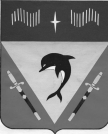 Администрация  ЗАТО ПОС. ВИДЯЕВО МУРМАНСКОЙ ОБЛАСТИПОСТАНОВЛЕНИЕ«27» мая 2015г.                                                                   № 278 Об организации транспортировки тел умерших (погибших) на территории ЗАТО Видяево  в морг В соответствии с Федеральным законом от 06.10.2003 № 131-ФЗ «Об общих принципах организации местного самоуправления в Российской Федерации», Федеральным законом от 12.01.1996 № 8-ФЗ «О погребении и похоронном деле», в целях организации работ по транспортировке тел умерших (погибших) на территории ЗАТО Видяево в морг п о с т а н о в л я ю:	1.Утвердить положение об организации транспортировки тел умерших (погибших) на территории ЗАТО Видяево  в морг.2. Настоящее постановление подлежит официальному опубликованию в газете «Вестник Видяево» и размещению в сети Интернет на официальном сайте ЗАТО Видяево.4. Настоящее постановление вступает в силу после его опубликования. 5. Контроль за исполнением настоящего постановления оставляю за собой.И.о. Главы администрации ЗАТО Видяево                                      Е.Н. БражниковаУтверждено постановлением Администрации ЗАТО Видяево от «27» мая 2015 года № 278 Положение об организации транспортировки тел умерших (погибших) на территории ЗАТО Видяево  в морг1. Настоящее Положение устанавливает на территории ЗАТО Видяево общий порядок организации транспортировки (включая погрузо-разгрузочные работы), тел умерших (погибших) с места обнаружения или происшествия, в морг (далее по тексту - Положение).2. Транспортировка тел умерших (погибших) с места обнаружения или происшествия в морг (далее по тексту - транспортировка тел умерших (погибших) в морг) осуществляется специализированной организацией по вопросам похоронного дела (далее – специализированная организация) в соответствии с настоящим Положением.3. Транспортировка тел умерших (погибших) в морг осуществляется специализированной организацией в следующих случаях:3.1. при изъявлении желания родственников либо законных представителей о помещении тела умершего (погибшего) в морг;3.2. при отсутствии супруга, близких родственников, иных родственников либо законного представителя умершего (погибшего);3.3. в результате несчастных и трагических случаев, с криминальными признаками смерти умерших (погибших) по месту жительства или с мест происшествий;3.4. для проведения патологоанатомического вскрытия или судебно-медицинской экспертизы лиц, умерших (погибших) на дому, от заболеваний.4. Транспортировка тела умершего (погибшего)  в морг в случаях, указанных в п.п. 3.3 настоящего Положения, осуществляется специализированной организацией после получения разрешения сотрудников ОМВД России по ЗАТО п. Видяево. В случае обнаружения умершего (погибшего) в труднодоступном месте извлечение тела осуществляется с привлечением сотрудников МКУ «Аварийно-спасательная служба ЗАТО Видяево».5. Транспортировка тел умерших (погибших) в морг осуществляется специализированной организацией за счет средств бюджета ЗАТО Видяево, предусмотренных подпрограммой «Дополнительные меры социальной поддержки отдельных категорий граждан» муниципальной программы ЗАТО Видяево «Социальная  поддержка граждан».6. Специализированная организация, осуществляющая транспортировку тел умерших (погибших) в морг, определяется в соответствие с законодательством Российской Федерации, регулирующим правоотношения в сфере закупок товаров, работ, услуг для обеспечения государственных и муниципальных нужд.